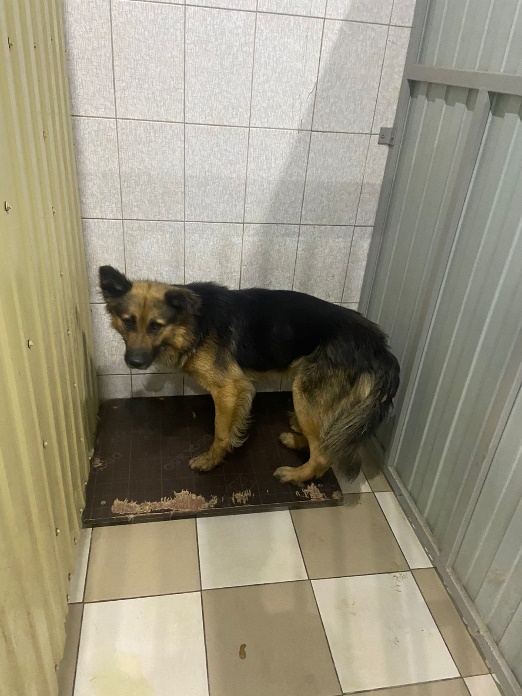 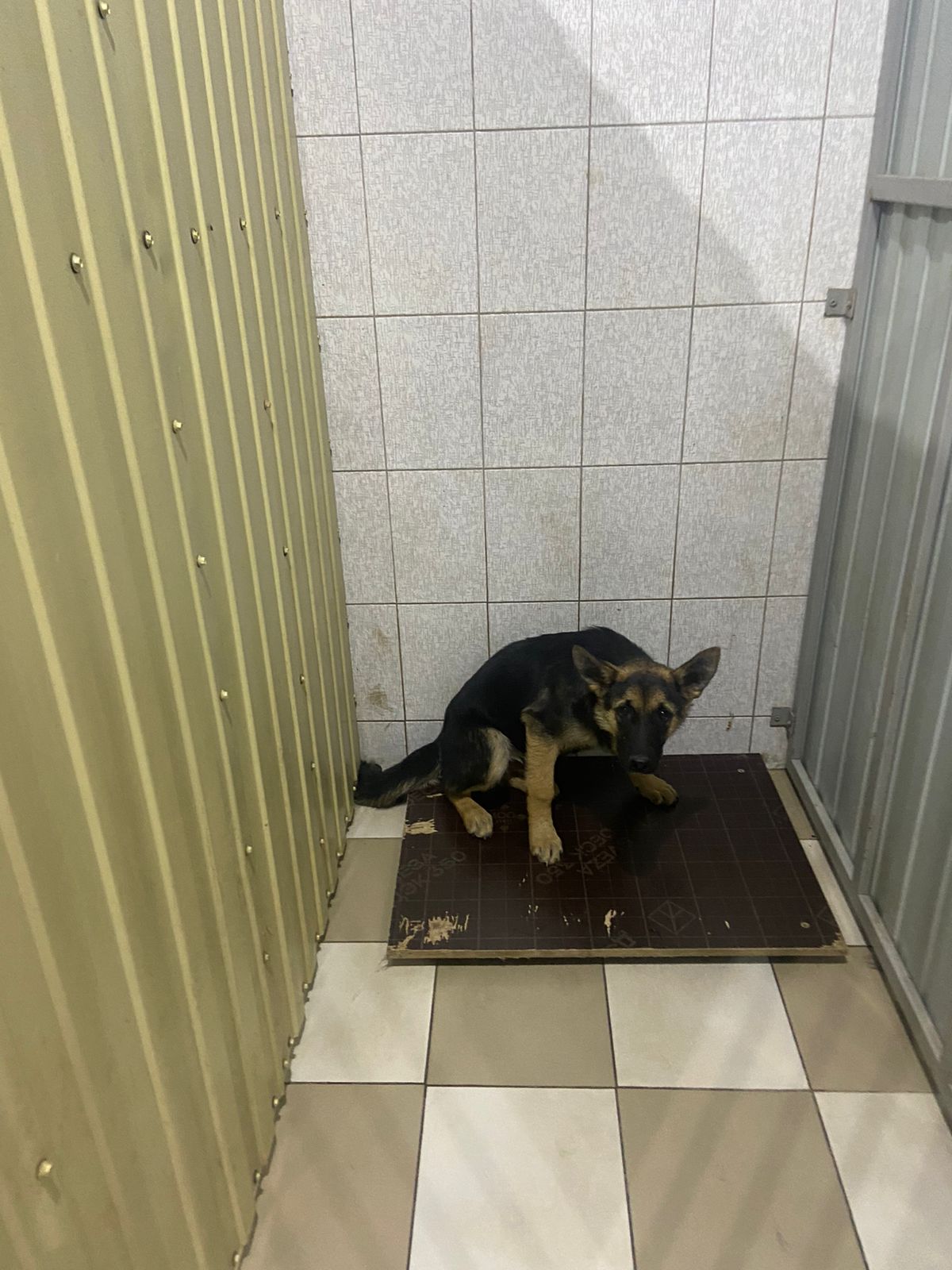 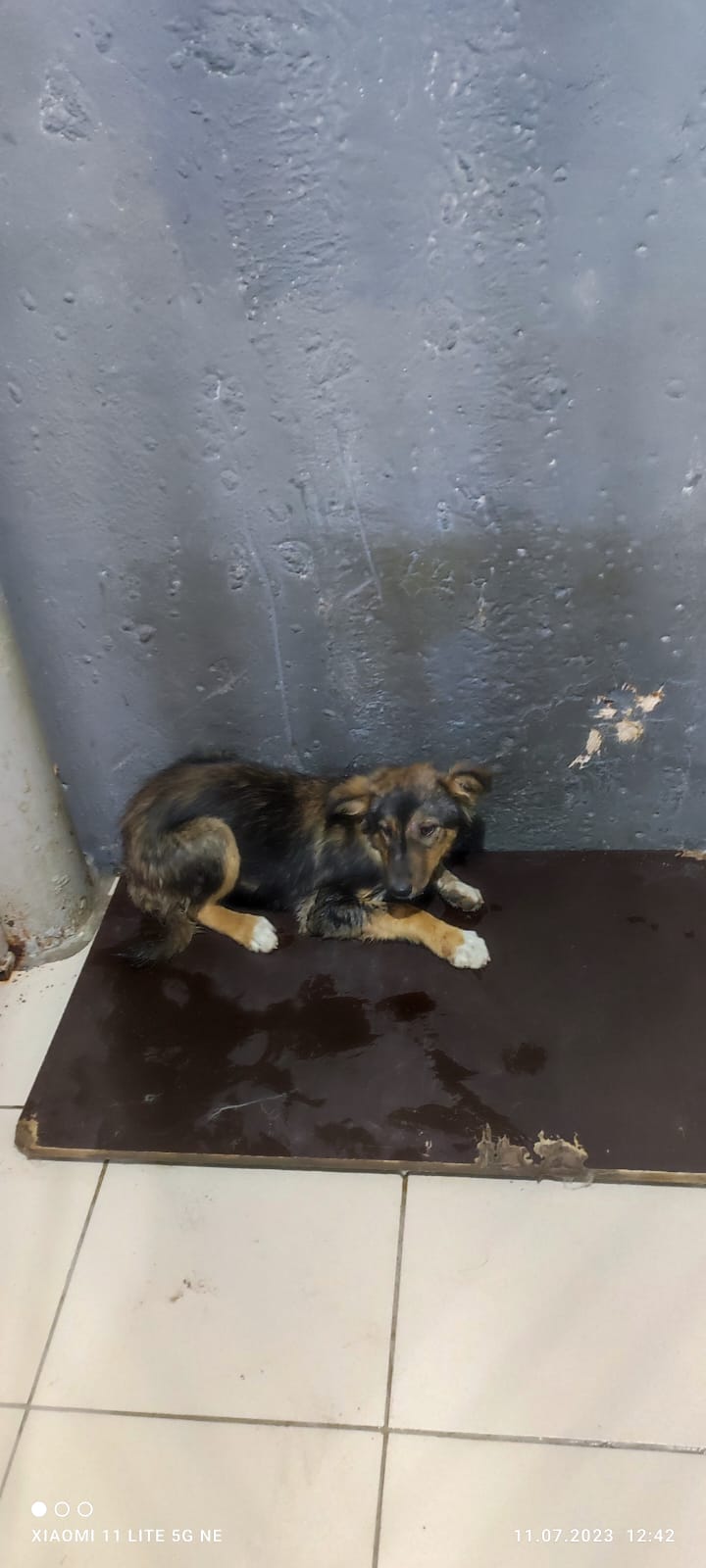 № 448Отловлено: 11.07.2023пер. Полевой, 19Вид: собака.Порода/пол: беспородный, кобель.Окрас: чепрачный.Возраст: 2 года.Вес: 28 кг.Рост: 53 см. в холке.Приметы: Особенности поведения: СпокойныйИН: Вакцинация: Кастрация: Вет. паспорт: нет№ 448/1Отловлено: 11.07.2023ул. Рабочая, 21Вид: собака.Порода/пол: беспородный, кобель.Окрас: черно - рыжий.Возраст: 5 месяцев.Вес: 10 кг.Рост: 23 см. в холке.Приметы: Особенности поведения: СпокойныйИН: Вакцинация: Кастрация: Вет. паспорт: нет№ 448/2Отловлено: 11.07.2023ГПЗ, 18Вид: собака.Порода/пол: беспородная, сука.Окрас: черно - рыжий.Возраст: 5 месяцев.Вес: 11 кг.Рост: 24 см. в холке.Приметы: Особенности поведения: СпокойнаяИН: Вакцинация: Стерилизация: Вет. паспорт: нет